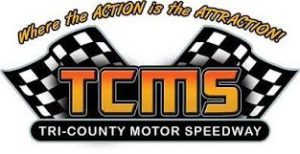 405 Hickory Nut Ridge RoadHudson, NC 28638828-782-1289Rule Book DisclaimerThe rules and regulations set forth herein are designed to provide for the orderly conduct of racing events and to establish minimum acceptable requirements for such events. These rules shall govern the conditions of all events, and participating in these events, all participants are deemed to have complied with these rules. NO EXPRESSED OR IMPLIED WARRANTY OF SAFETY SHALL RESULT FROM PUBLICATIONS OF OR COMPLIANCE WITH THESE RULES AND/ OR REGULATIONS. They are intended as a guide for the conduct of the sport and are in no way a guarantee against injury or death to a participant, spectator, or official.The Director of Operations shall be empowered to permit reasonable and appropriate deviation from any of the specifications herein or impose any further requirements. NO EXPRESSED OR IMPLIED WARRANTY OF SAFETY SHALL RESULT FROM SUCH ALTERATIONS OF SPECIFICATIONS. Any interpretation or deviation of these rules is left to the discretion of the officials. Their decision is FINAL. Tri-County Motor Speedway Management	Dear Tri-County Motor Speedway Competitors, Crew Members, Car Owners, and Friends.On behalf of Tri-County Motor Speedway we would like to thank each of you for your interest in Tri-County Motor Speedway. Your continued participation will help to move Tri-County Motor Speedway to the forefront of racing, as a facility, to become one of the nations premier weekly stock car tracks.The rules and regulations outlined within provide the platform of highly competitive yet affordable racing. We at Tri-County Motor Speedway strongly endorse this concept for racing and plan to give our full support to Tri-County Motor Speedway in order that it may provide many hours of entertainment for race fans of all ages as well as showcase the talents of each driver, owner, and crew member that compete at Tri-County Motor Speedway.Tri-County Motor Speedway and its staff are dedicated to the highest standards of motorsports competition and we strongly encourage each and every member of your race team to read these rules and regulations. We wish you and your team great success!TCMSSection IGeneral RulesEffective Date:The rules listed herein are effective from January 1, 2020 until December 31, 2020. The following rules supersede all previous rules for any TCMS division. TCMS retains the right to update, modify, add, or delete any rule at any time.General Rules:No intoxicating liquors or controlled substances are to be consumes before or during ANY race event by anyone in the pit area. Drivers assume full responsibility for actions of their crew members.TCMS reserves the right to require alcohol and /or drug tests to drivers, crew members, and car owners.TCMS reserves the right to reject or allow the entry of any car or driver for any reason.Abuse of any TCMS Official or people serving under their direction and the use of improper language at any time will not be permitted. The offense WILL result in fines, suspension, and/or loss of championship points.Driver, owners and/or any other member of a crew shall have no claims against or cause of actions for damages, expenses, or otherwise against TCMS or its officials or promoter by reason of disqualification or damage to either car, driver, or both.Race cars may be mechanically inspected by TCMS Officials at any time.No tire soak, additives, or any type of softening agents may be used at any time. Any team caught doing so by any means TCMS uses to detect the use of softening agents will be DISQUALIFIED, tires destroyed, and confiscated. ALL purses and championship points fund money will be distributed to the driver of that particular car. Proper income tax information, including Federal ID numbers, must be on file before funds are distributed. Checks will be available at TCMS within five (5) business days of the event, unless other arrangements have been made with the office.Entry fees and pit gate pass fees shall be non-refundable. Entry fees must be paid prior to pit gate entrance.Interpretation of rules, procedures, or scoring positions by TCMS shall be final.Each division has an assigned area within the pit area. All haulers and cars must be parked within the assigned area.TMCS has a designated traffic pattern within the pit area. All competitors must comply with this traffic pattern. The traffic pattern will be made aware to competitors at the drivers meeting.It is the driver’s responsibility to ask for clarification of any rules that he/she may not understand. This includes first time visitors to TCMS.Section IIAge Requirements:All drivers must be at least 14 years of age. (EIRI) Except In Rare Instances. All drivers must be physically fit for racing. The Director of Operations reserves the right to request medical certification of fitness at his sole and absolute discretion.The Director of Operations reserves the right to require a driver to submit to and pass a physical examination and or drug/alcohol testing at his sole and absolute discretion. All new drivers or drivers that are given clearance to race under 14 will be monitored continuously by TMCS Officials for their ability.The driver is responsible for the actions of their crew members.TCMS Officials reserve the right to revoke racing privileges at any time, of any driver, for any reason.Section IIIInsurance and Liability:InsuranceParticipants and/or persons entering a restricted area of an event are made available insurance for accidental death or hospital, and/or medical bills. Such insurance is for a period normally associated with the completion of an event and for risks associated with participation in that event. Insurance shall be applied as secondary coverage and will be applied only after participants primary coverage reaches its limits of coverage.WaiversPersons admitted to the pits and other restricted areas of an event must obey all rules and regulations for that area as set for by TCMS. Every individual admitted to any TCMS event must sign all releases as determined and/or required by TCMS. Performance, advertising, and promotion release: TCMS and it’s assigns may use their name(s), picture(s), likeliness(es), and performance(s) in any way, medium or material (including without limitations by an through television, radio, air wave, cable and satellite broadcasts, film productions, videotape, and audiotape reproductions, transmissions over the internet and public and on-line services authorized by TCMS and the like), before, during, and after the Event, for promoting, advertising, recording, or reporting the Event or any other TCMS Event, and do hereby relinquish all rights thereto for these purposes, provided that the car owner/driver retain exclusive use of it’s name, picture and likeliness in connection with the product endorsements and the sale of products, services, concessions and merchandise. Social Media Policy ContentTri-County Motor Speedway defines social media as all means of electronic communication or posting of information/content of any sort on the internet. This includes but is not limited to your own or someone else’s web blogs, personal website, social networking or affinity website, whether or not directly associated or affiliated with TCMS. This includes but is not limited to Facebook, Snapchat, Twitter, Instagram, and YouTube. Although forums may seem informal, individuals are solely responsible for what is posted online whether by themselves and/or allowing others the ability to post online content for them. Any social media policy applies to all TCMS competitors, crew members, and officials. A competitor is a driver, entrant, family member, crew member (non-driver), or any other individual or entity who is a member and/or participates in any TCMS sanctioned event. All drivers are responsible for the actions of their crew.Examples of inappropriate postings, statements, photographs, video or audio may include discriminatory remarks, harassment, and threats of violence or similar inappropriate or unlawful conduct and is prohibited. Avoid content that reasonably could be viewed as malicious, obscene, threatening or intimidating, that disparages others or that might constitute harassment or bullying. Any mistake should be corrected immediately.Be RespectfulIf an individual posts complaints or criticism, avoid using statements, photographs, video or audio that reasonably could be viewed as malicious, obscene, and threatening or intimidating, that disparages others or that might constitute harassment or bullying. Example of such conduct might include offensive posts meant to intentionally harm someone’s reputation or posts that could contribute to a hostile trackside environment on the basis of race, sex, disability, religion or any other status protected by law, rule or policy.Be Honest and AccuratePosts are “on the record” whether the online medium is public or private and is accessible to the media, public, sponsors, and other business partners and is subject to discovery in litigation matters. Rumors, speculation or information about Tri-County Motor Speedway or others are not to be posted until an official announcement, release or other post by official social media accounts have been made to the public and media.RetaliationRetaliation is prohibited. TCMS prohibits taking negative action against any member or other for reporting or for cooperating in a policy investigation. Member(s) who retaliate against another member for reporting or for cooperating in an investigation will be subject to disciplinary action, up to and including exclusion from the series. Social media plays an integral role in reaching out to and growing fan bases, engagement, marketing, and promotion to all entities. It is a way to give fans direct interaction with TCMS drivers, teams, tracks and sponsors. This policy is in effect as of January 1, 2020 and will remain in effect indefinitely.Injury ReportsAny injury involving any driver/owner, crew member, sponsor, or any employee occurring on the racing premises, must report to a TMCS Official or the medical personnel in charge, before leaving the premises (if said Member is able to make such report). Otherwise, someone from the members crew should make TCMS Officials or the medical personnel in charge, aware of said injury and assist with completion of an accident report by TCMS Officials. Section IVSafetyGeneral SafetyAll competitors are obligated to inspect the racing facility, safety personnel and equipment and conditions at the track on a continuing basis before, during, and after the event. Since the competitors are closer to the racing facilities, safety personnel and equipment, and conditions at the track on a continuous basis throughout the event than TCMS Officials, it is their obligation to inspect, observe and report to the Director of Competition or the Director of Operations any inadequacy in the facilities, personnel, equipment, or conditions at the track. Competitors also are solely and directly responsible for the safety of their cars and racing equipment and are obligated to perform their duties (whether as a car owner, driver, crew member) in a manner designed to minimize to the degree possible the risk of injury to themselves and others. TCMS cannot be or will be responsible for the adequacy of a competitor’s race car, racing equipment, or racing activity to accomplish this purpose. Driver SafetyDrivers must wear an approved fire suit which should have current SFI ratings.Drivers must wear full coverage fire resistant gloves at any time their car is on the speedway.It is highly recommended for the driver to wear full coverage fire resistant underwear.Drivers must wear an approved helmet. Helmets must carry the Snell SA/K 2010 or newer standard for protective head gear. Must also have a visible sticker for inspection.Fireproof racing shoes are highly recommended. ALL Drivers are encouraged to wear head and neck restraint.Working fire extinguishers must be placed in all cars and are recommended for each trailer.Must have window net approved by TCMS Director of Competition.All seatbelts must be within 5 years of 2020TCMS Directors of Competition reserves the right for final decision on any and all safety equipment.Section VIdentification and SponsorsTCMS reserves the right to approve or disapprove any advertising, sponsorship, message or similar agreement in connection with any event. TCMS members agree to accept any TCMS decision in the event such judgement occurs. Car Numbers and Drivers NamesAll cars will have the number on both doors, clearly readable at least 20” in height. All cars will have the number on the roof of the car, clearly readable at least 26” in height. Primary car base color must be in high contrast to the number color to maximize visibility as well as to assist scores.Silver and/or gold foil numbers and decals are NOT acceptable.TCMS will assign triple digit car numbers if necessary.Drivers names will be in letters easily read and on the roof over doors.TCMS Sponsor Car DecalsTCMS reserves the right to require sponsor decals on cars.TCMS reserves the right to place TCMS sponsor decal on the windshield.TCMS reserves the right to place TCMS sponsor decal on the rear spoiler.TCMS reserves the area from “A” post forward the placement of contingency award sponsor decals.Decals must be adhered to the race car as outlined by TCMS.Failure to comply with guidelines for decals will result in forfeiture of awards and bonus money or competition. Section VI Race ProceduresDrivers MeetingTCMS Officials will conduct a driver’s meeting at each event. At this meeting, all new or special information that may differ from the rule book will be announced and will be considered official. The following guidelines will apply for ALL driver’s meetings.A roll call will start each meeting.The driver and crew chief from each team are required to attend each driver’s meeting.Failure to attend driver’s meeting will result in the car starting in the rear of the field regardless of where the driver qualified. Qualifying proceduresThe order of events, including qualifying, will be posted around the speedway and discussed at the drivers meeting. Cars must be on time for qualifying. Late Model Division will have 2 lap qualifications, and LLM will have 2 lap qualifications. Teams will have only one (1) chance to qualify. Once the car has taken the green their qualification attempt has started.All cars will report to tech as directed by the Director of Competition. Qualifying Tech procedures will be discussed in the drivers meeting.In the event qualifying is rained out the following procedure will be used to establish the starting field. During all other events cars will line up by current 2020 points. The car highest in points will start on the pole second highest on the outside pole and so forth. Cars with NO points will line up on the rear in the order that they signed in at the pit gate at the event.If the above does not cover any situation, the balance of the field will be lined up at the discretion of the Director of Operations.No driver may attempt to qualify more than one car in the same division.Any car not clearing post qualifying tech will be moved to the tail end of the field.When two (2) or more cars have a duplicate time the tie breaker will be as follows.Revert back to the first lap time. (Late Model)During all other events the car highest in current 2020 points will get the preferred position.Race ProceduresAll drivers must be on time and lined up to compete in the event for which they are scheduled. Cars scheduled for the first feature of the night must be lined up in the staging area by completion of the National Anthem. Cars scheduled in all other events for the evening must be lined up in the staging area by when the white flag is waved during the event currently being run. Failure to be lined up at the appropriate time will result in the competitors forfeiting their position. No driver changes may be made without advance notification to the Director of Competition. If there is a driver change before the race that car will start in the rear of the field. If a driver change is required during the race, the change may only be made in the pit area and the car will be moved to the rear of the field for the restart if applicable.At the beginning of the race, when the starting flag is displayed by the starter, all cars must maintain their position as designated by TCMS Officials until they have crossed the start finish line. In the event of a caution flag before the completion of the first lap, cars will line up per the original line up with the exception of cars involved in the accident. Cars involved in the accident will move to the rear of the field.On restarts, the leader may start the race between the two (2) white lines on the track in turn four (4), the race will resume when the green flag is displayed. Cars may pass to the outside only until they have crossed the start/finish line. Any car passing to the left before the start/finish line will receive a stop and go penalty. Cars involved in the accident or stop on the race track resulting in a caution flag will be sent to the rear of the field on the restart. The term “involved” is at the discretion of the TCMS Officials. The yellow flag signifies caution and this flag will be given to the first car passing the starter immediately following the occurrence of the cause for caution. ALL CARS RECEIVING THE YELLOW FLAG OR LIGHT WILL SLOW DOWN TO A CAUTIONS PACE, HOLD THEIR POSITION AND FORM A SINGLE FILE LINE BEHIND THE LEAD CAR. The race will restart in the order that each car was running on their last completed green flag lap.The red flag signifies a serious problem on the track and cars must stop immediately regardless of their position on the track. No work may be done on a car while on the racing surface. Any team or driver caught working on a car while on the racing surface under red will be disqualified.The blue flag with a diagonal yellow stripe signifies that faster traffic is overtaking the cars being signaled. Cars being given this flag must prepare to yield to the inside of the track.The black flag is the consolation flag and that car must come to the pits for inspection immediately. This DOES NOT mean automatic disqualification. The car must report to an official on pit road for consultation. If a car ignores this flag, at the discretion of the Race Director, the car will not be scored and then given the black flag with a white cross. The white flag means one (1) lap to go and is given to the leader to signify that the leader has entered his/her last lap. If the caution flag is displayed during the white flag lap, cars will slow down, do not race back to the start/finish line. The race will restart as a green, white, checkered finish. No car may receive assistance while on the white flag lap.When the checkered flag is displayed, it means the race is completed. Cars will be put into position at the finish of the race by the most amount of laps completed in the least amount of time.On restarts with less than five (5) laps to go, lapped cars will move to the rear of the field and lead lap cars will restart in the front. Late Models will restart in this manner with ten (10) laps to go.Teams may not go onto the race track for any reason. Any team member that goes onto the track will receive a $100.00 fine and asked to leave the speedway.Teams may not work on their car while on racing surface. Teams or drivers that work on a car while on the racing surface WILL BE DISQUALIFIED. No car may pass the pace car or race leader at any time unless directed to by the official in the pace car. Any car illegally passing the pace car or race leader will be assessed a one lap penalty.No car will be permitted to continue in competition if, in the opinion of the presiding TCMS Officials, the car is a hazard to the other cars in the event.Any driver who intentionally causes or attempts to cause a yellow flag by stopping on the track will be assessed a one lap penalty.Cars must take the checkered flag on the race track in order to win. Any race rained out or stopped because of the curfew at one lap past halfway will be considered a completed race.Any car running the stop sign at the end of pit road will be black-flagged and must return to the pits for a penalty.All teams are strongly encouraged to monitor TCMS Race Control Frequency.Spotters and the use of radios in every car is REQUIRED. Spotters are permitted to use the spotters stand during any time their car is on the track. ALL DIVISIONS must have a spotter in the spotters stand during the event. This spotter must have the ability to talk to his/her driver at ALL TIMES.Cars must maintain a reasonable safe speed while in the pit area as designated by TCMS Officials. ScoringTCMS will designate the Chief Scorer for the event. The Chief Scorer will be responsible for the timing and scoring of each event. All scoring issues will be handled through the Chief Scorer.It is the responsibility of each team to bring to the attention of the Director of Competition that they request a scoring recheck. Teams have one (1) hour to request a scoring recheck otherwise the scoring for that particular event will be considered “official” and finishing positions will stand. Once a scoring recheck has been completed by the Chief Scorer and the team is still not satisfied as to the outcome the team may “protest” scoring. To protest scoring requires a $100.00 non-refundable fee which must be presented to the Director of Operations or the Director of Competition immediately following the results from the recheck. An additional inquiry into coring will then be made and the findings will be shown to the team. Once this is done the findings will be final. If the team is correct with the protest the $100.00 will then be refunded.All scoring rechecks must be done at the track the night of the event. No inquiries may be made to the track office after the night of the event.Cars will be scored at the finish order posted by cars who finish the most amount of laps in the least amount of time. PointsPoints will be given by the position in which a car finishes. Points will be awarded as follows. Position                                            Points Amount                                                            50                                                            48                                                            46                                                            44                                                            42                                                            40                                                            38                                                            36                                                             34                                                            32                                                            30                                                            28                                                            26                                                            24                                                            22                                                            20                                                            18                                                            16                                                            14                                                             12                                                            10                                                              8                                                              6                                                              4  -Attempt to qualify                               2Bonus Points 1.Perfect Attendance                                        10 pointsCar must make a Qualifying attempt at the discretion of the Director of Operations.2.Points will be awarded to the driver who starts the car on any given night.3.It is the team’s responsibility to insure TCMS has the correct information for the car and the driver.4.It is the team’s responsibility to keep up with points and bring the attention of the TCMS Office any suspected discrepancies in the point results. Section VIITCMS InspectionInspectionAll vehicles will be inspected during the course of the event at the discretion of the Director of Competition. All inspections will be performed as designated by the Director of Competition and may vary from event to event. All general safety as well as technical and general appearance guidelines must be adhered to before the vehicle will be allowed to compete.Post Race Inspections and PenaltiesRules are no tolerance unless specified. Failure to comply to rules may result in disqualification from qualifying position, finishing position, or the event entirely.All TCMS approved weighing, measuring, and testing devices and procedures used by TCMS Technical Officials are the standards which determine a vehicles compliance with TCMS rules and regulations. No other equipment or device may be used unless approved by the Director of Competition.The decision of rules infractions during post qualifying or post technical inspections as imposed by the Director of Competition shall be final.Illegal PartsTCMS reserves the right to confiscate any illegal and/or unapproved part(s).Any use of components utilizing mercury for the enhancement of performance shall be deemed to render the vehicle ineligible to compete in the event and such violation law shall be reported to the appropriate authorities.TCMS reserves the right to impound the race car. ProtestCompetitors have the right to protest another competitor’s car to possibly reveal any rules infractions.The protest must be made to the Director of Competition in writing stating the specific items that they wish to protest within 10 minutes of the completion of the particular race. The Director of Competition can either accept or decline to accept the protest in which case his decision is final. If a competitor wishes to protest the event, the competitor wishing to file the protest must fit within the following criteria.Compete in the same division during the same event with the competitors that he/she wishes to protest.Must have finished the race (running at the checkered flag).Must have finished directly behind the competitor he/she wishes to protest.If the competitor falls within the above criteria, the competitor wishing to file the protest may request the following.$500.00 per item wishing to protest.$2,000.00 to take engine to the crank shaft.If the competitor being protested is legal, that competitor will receive 75% of the protest fee. If the competitor being protested is illegal, 75% of protest fee will be returned to the competitor filing the protest.The decisions made during the protest and the conduct in which the protest is handled is at the sole and absolute discretion of the Director of Competition.Thank you!Tri-County Motor Speedway